Webquest « Al-Ándalus: La España musulmana” 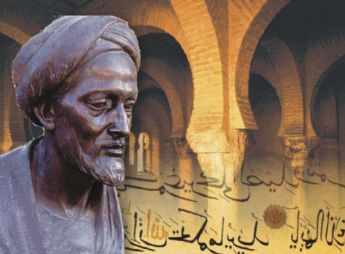 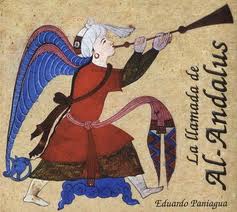 LA HISTORIA¿Qué significa “Al-Ándalus” en árabe? ……………………………………………………………………………………………………………………………………..¿Qué es “Al-Ándalus? ……………………………………………………………………………………………………………………………………………………………………….Da el otro nombre de los árabes: ……………………………………………………………………………………………………………………………………………………….¿En qué fecha los musulmanes invadieron España? ………………………………………………………………………………………………………………………¿Los árabes lograron conquistar todo el territorio?		 V		F	¿Cuánto tiempo duró la dominación musulmana? …………………………………………………………………………………………………………………………….¿Cómo se llama la recuperación del territorio por los cristianos? ………………………………………………………………………………………………… ¿Cuándo los Reyes Católicos se apoderaron del Reino de Granada? ……………………………………………………………………………………. Pon un número debajo de cada mapa para ordenar cronológicamente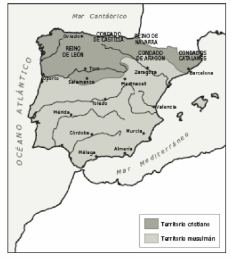 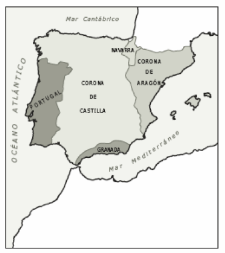 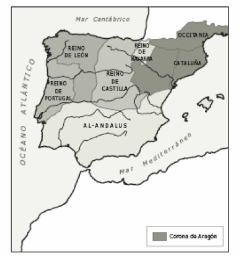 LAS CIUDADES Completa: La medina era ……………………………………………………………………………………………………………………………………………………………El Alcázar estaba ……………………………………………………………………………………………………………………………………………………………………….. ¿Cuántas ciudades eran importantes en Al-Ándalus?.............................................................................................................................. Completa: Entre las ciudades más importantes de Al-Ándalus, primero fue …………………………………………… la que sirvió de puente entre el Oriente y el Occidente, luego fue ………………………………………………… la que se convirtió en puerto comercial y por fin ……………………………………… vio morir el último reino musulmán de la Península Ibérica. Relaciona las palabras entre ellas.Alhambra		Sevilla			TorreLa Giralda		Córdoba		PalacioMezquita		Granada		ColumnasPon la letra debajo de la foto que corresponde a cada monumento.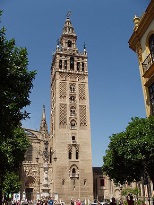 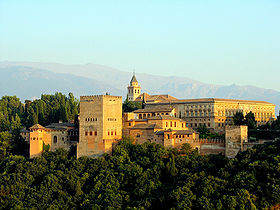 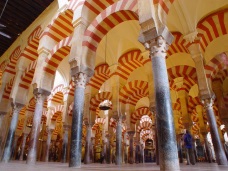 LAS VIVIENDAS O CASAS /LOS BAÑOS PÚBLICOSLas casas se organizaban alrededor de ……………………………… ¿Cuál era el elemento natural omnipresente en la cultura árabe? …………………………………………………………………………… Rodea las actividades que se practicaban en los baños públicos: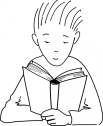 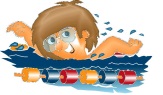 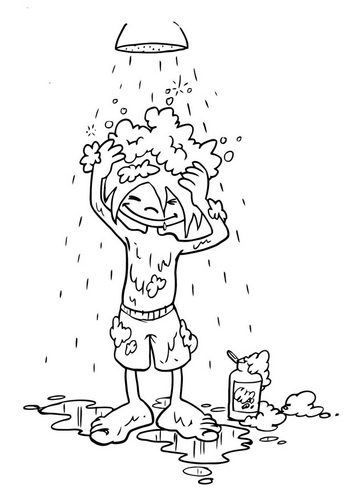 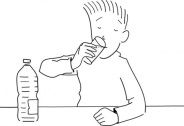 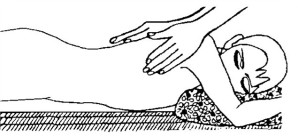 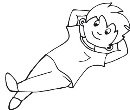 BASES  ECONÓMICAS ¿Cuáles eran las 3 componentes de la economía de Al-Ándalus? ……………………………………………………………………………………….. Cita 3 alimentos introducidos por los árabes: ………………………………………………………………………………………………………………………….EL  LEGADO ANDALUSÍ  (legado=héritage) ¿Verdadero o falso?Los árabes inventaron la navegación. V		FIntrodujeron el uso del cero.		V		FTrajeron la numeración china.	V		FCrearon una nueva manera de cultivar  los campos.	V		FNo utilizaban papel.	V		FLos musulmanes estaban avanzados en el campo de la medicina.	V		FLa lengua árabe influyó mucho sobre el español de hoy.	V		F ¿Cuáles eran las 3 religiones que convivían en Al-Ándalus?.................................................................................................................. Asocia cada definición con la palabra correspondienteHispanomusulmán				 Cristiano que vivía en Al-Ándalus.Mudéjar					 Habitantes de Al-Ándalus.Mozárabe					 Musulmán que vivía en la España cristiana después de 1492. Busca las palabras que corresponden a los dibujos siguientes: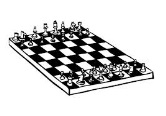 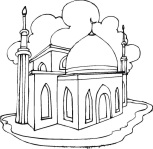 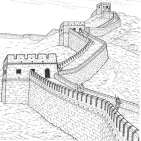 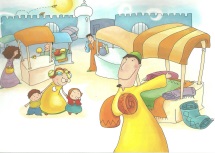 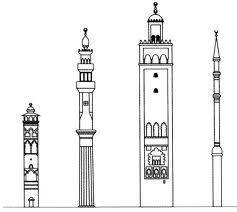 ……………………….		…………………….		……………………		……………………….		…………………….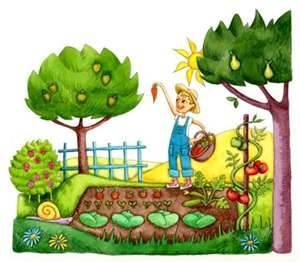 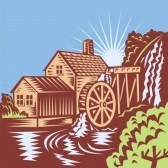 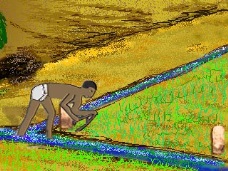 ……………………		…………………….		……………………..